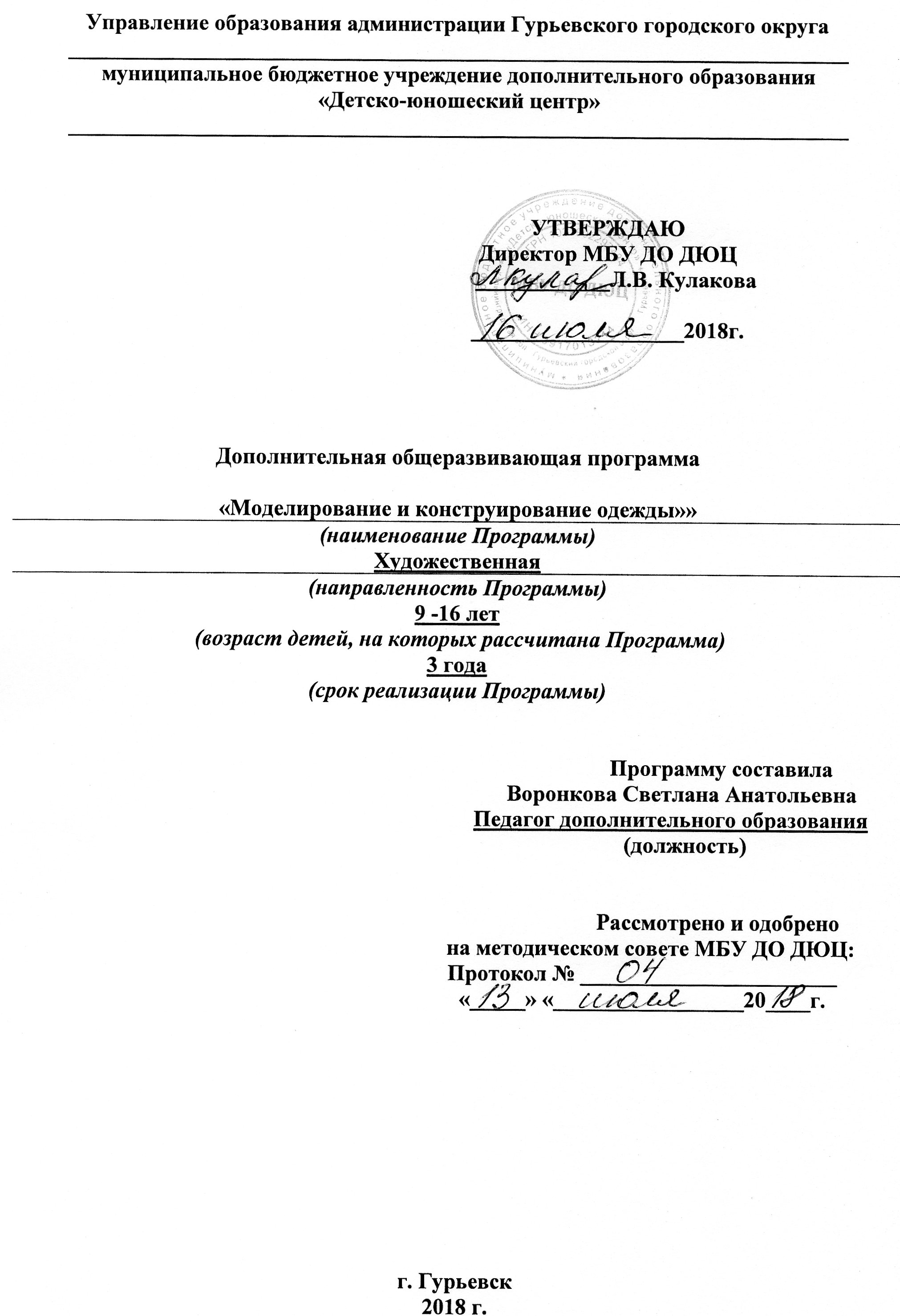                                           Пояснительная запискаАктуальность, педагогическая целесообразностьВ качестве нормативно-правовых оснований проектирования данной программы выступает Федеральный закон Российской Федерации от 29.12.2012 г. №273-ФЗ «Об образовании в Российской Федерации», приказ Министерства образования Российской Федерации от 29.08.2013 г. № 1008 «Об утверждении порядка организации и осуществления образовательной деятельности по дополнительным общеобразовательным программам», Устав учреждения, правила внутреннего распорядка обучающихся, локальные акты учреждения. Актуальность программы состоит в том, что обучаясь по данной программе, воспитанники приобретают   знания и умения по данному виду творчества. В настоящее время, все больше людей покоряя своей красотой широкими возможностями для проявления творческих фантазий. Разнообразие приемов оригинального решения кроя, нестандартность фасонов и моделей позволяет создать свой стиль и свою индивидуальность, творить чудеса превращая старые вещи в новые или обновляя изделия, делая их более модными и актуальными. Образовательная программа дополнительного образования детей для моделирования и конструирования одежды, реализуется в утверждении дополнительного образования детей, предназначенная для детей увлекающихся декоративно-прикладным творчеством, в частности «Моделирование и конструирование одежды». Образовательная программа является модифицированной, по уровню освоения допрофессиональной.Данная программа имеет художественную направленность, так как ориентирована на активацию творческих способностей обучающихся, их мировосприятия и культуры поведения.Дополнительное образование способствует осознанному выбору ребёнка профилю обучения, что даёт возможность ему определиться в выборе последующего этапа образования, понять: испытывает он склонность к интенсивному труду и есть ли у него для этого достаточные и физические возможности.В нашу жизнь постепенно входят понятия «дизайнер», «имиджмейкер». К услугам этих новомодных профессий могут прибегнуть лишь состоятельные люди. А можно научиться быть художником и дизайнером для самого себя, познавая глубины своей неповторимой индивидуальности, в процессе интересной деятельности по созданию своими руками модной одежды, реализуя все свои творческие способности.Детское творческое объединение «Моделирование и конструирование одежды» реализует задачи духовного развития личности, художественного восприятия среды жизнедеятельности человека и его практической деятельности, что отражается в программе как содержательное единство и взаимодействие искусства и жизни.Обучающиеся в объединении учатся создавать, шить модели, демонстрировать их. Программа рассчитана не только на обучение конкретным навыкам и приёмам ремесла, но и на воспитание гармонично- развитой личности, чувствующей и любящей природу, приобщённую к духовным и культурным традициям русского народа. Детям предоставляется возможность овладеть знаниями народного, самобытного, прикладного творчества, познакомиться с укладом жизни русского народа, а также художественными промыслами России.Педагогическая целесообразность образовательной программы.Содержание образовательной программы разбита на три последовательных этапа, соответствующих различным возрастным группам обучающихся 9-12 лет, 12-14 лет, 12-16 лет. При подборе форм и методов обучения учитываются возрастные, а так же индивидуальные психофизические особенности, что является педагогически целесообразным при обучении  декоративно-прикладному творчеству. Содержание программы выстроено по принципу от простого к сложному. Реализация программы основана на принципах природосообразности, вариативности, культуросообразности, личностноориентированного  подхода. Поскольку обучение осуществляется в разнообразных группах, применяется диферинцированный подход.Учитывая то, что группы разнообразные, применяется коллективный метод обучения, при котором старшие дети могут оказывать помощь младшим. Это воспитывает в детях коллективность и ответственность. Поскольку целью программ является развитие творческого потенциала личности ребенка посредством обучения декоративно-прикладному творчеству, программа носит практико-ориентированный характер. Около 70% содержания программ это практические занятия.НовизнаОсобенности программы в том, что она предлагает углубленное изучение основ Традиционной русской культуры.Отражение быта и традиций русского народа в покрое, подборе предметов одежды. Виды художественной отделки костюма: рисунок по ткани,   аппликация, лоскутная техника, кружева, тесьма, ленты. Традиции и современная одежда. Занятия предусматривают, прежде всего, работу на гармонизацию, внутреннего мира учащихся через умение создавать себе ситуацию жизненного успеха, через личное обаяние. Специфика обучения заключается - том. что учащиеся учатся не только проектировать модели одежды, а также учатся создавать своими руками единство образа, и характер модели одежды и личности человека.В программе используются следующие термины и понятия:Общие термины:Дополнительная общеобразовательная программа – документ, определяющий содержание дополнительного образования. К дополнительным образовательным программам относятся: дополнительные общеразвивающие программы, дополнительные предпрофессиональные программы (Ст.12 п.4 ФЗ-273 «Об образовании в РФ»).Учебный план – документ, который определяет перечень,   последовательность и распределение по периодам обучения учебных предметов, курсов, дисциплин (модулей), практики, иных видов учебной деятельности и, если иное не установлено настоящим Федеральным законом, формы промежуточной аттестации обучающихся.Рабочая программа – часть образовательной программы, определяющий объем, содержание и порядок реализации дополнительных общеобразовательных программ.  Учащиеся – лица, осваивающие образовательные программы начального общего, основного общего или среднего общего образования, дополнительные общеобразовательные программы;Средства обучения и воспитания – приборы, оборудование, включая спортивное оборудование и инвентарь, инструменты (в том числе музыкальные), учебно-наглядные пособия, компьютеры, информационно-телекоммуникационные сети, аппаратно-программные и аудиовизуальные средства, печатные и электронные образовательные и информационные ресурсы и иные материальные объекты, необходимые для организации образовательной деятельности.Ключевые понятия образовательной программыВ образовательной программе используются следующие термины и понятия:Общие термины:Дополнительная общеобразовательная программа – документ, определяющий содержание дополнительного образования. К дополнительным образовательным программам относятся: дополнительные общеразвивающие программы, дополнительные предпрофессиональные программы (Ст.12 п.4 ФЗ-273 «Об образовании в РФ»).Учебный план – документ, который определяет перечень,  последовательность и распределение по периодам обучения учебных предметов, курсов, дисциплин (модулей), практики, иных видов учебной деятельности и, если иное не установлено настоящим Федеральным законом, формы промежуточной аттестации обучающихся.Рабочая программа–часть образовательной программы, определяющий объем, содержание и порядок реализации дополнительных общеобразовательных программ.  Учащиеся – лица, осваивающие образовательные программы начального общего, основного общего или среднего общего образования, дополнительные общеобразовательные программы;Средства обучения и воспитания – приборы, оборудование, включая спортивное оборудование и инвентарь, инструменты (в том числе музыкальные), учебно-наглядные пособия, компьютеры, информационно-телекоммуникационные сети, аппаратно-программные и аудиовизуальные средства, печатные и электронные образовательные и информационные ресурсы и иные материальные объекты, необходимые для организации образовательной деятельностиСпециальные терминыКонструирование - важнейшая часть проектирования одежды, швейных изделий. Состоит из двух последовательных этапов. Первый этап- творческий поиск- включает в себя выбор метода конструирования и разработку чертежей изделия в объеме эскизного проекта. Второй этап-расчет формул, построение чертежа, изготовление лекал, составление разного рода рабочей документации.Моделирование - это процесс изменения чертежа выкройки в соответствии с выбранной моделью.Стиль-набор признаков, характеризующих искусство определенного времени, направления или индивидуальную манеру. Три основных стиля: классический, спортивный, романтический.Технология одежды - совокупность приемов и способов изготовления одежды, предусматривает изучение, разработку и совершенствование технологических процессов переработки тканей, трикотажных и нетканых полотен и других материалов (кожи, меха) в одежду, начиная с процессов раскройного производства, процессов обработки отдельных деталей и узлов, их соединения и сборки, процессы влажно-тепловой обработки и заключительные отделочные операции, а также контроль качества сборочно-соединительных операций и готовых изделий.Цель программыЦель программы - создать условия для раскрытия творческого потенциала каждого ребенка, для формирования его нравственных качеств, эстетического воспитания, высокой коммуникативной культуры. Воспитание личности, осознающей свои корни, национальные истоки.Задачи программыРазвивающие:Способствовать укреплению здоровья подростков, их физическому развитию: развивать память, пространственное мышление и воображение, совершенствовать умение самостоятельно принимать решения в нестандартных ситуациях;Способствовать развитию индивидуальных склонностей подростков, позволяющих в дальнейшем продолжить обучение в профессиональных учреждениях;Развивать фантазию и эстетический и художественный вкус;Развивать творческие способности;Формировать потребности нравственного совершенствования своей личности. Обучающие:Научить выполнять основные приемы ручных и машинных работ;Экономно  относиться к используемым материалам;Научить применять полученные знания на практике;Сформировать технические навыки и приемы моделирования и конструирования одежды; Научить правильно применять терминологию ручных машинных, утюжильных работ.Способствовать формированию у детей устойчивого интереса к художественному наследию народа;Выявлять, раскрыть и развить заложенных в ребенке творческих способностей. Формировать и укреплять качества личности: терпения, целеустремленности, трудолюбия, стремление к совершенству и творческому росту. Воспитательные:Расширять представлений об окружающем мире: воспитание у детей любви к Родине и через изучение народного творчества, воспитание чувства уважения и почитания народных традиций;Воспитывать чувства коллективизма, товарищества, взаимопомощи, ответственности, осознанности собственного «я» в коллективе путем общения детей к совместным формам творческих занятий;Воспитывать аккуратность, усидчивость, терпение, трудолюбие, умение доводить начатое дело до конца;Формировать взаимоотношение в коллективе, прививать эстетическое отношение к действительности.Формы организации учебного процесса:        Каждое занятие по темам программы включает теоретическую и практическую часть: рассказ с целью получения знаний (теоретическая часть), познавательные беседы, практическая часть (совместная, индивидуальная, самостоятельная), конкурсы. В процессе теоретического обучения  учащиеся знакомятся с истоками возникновения и развития разных видов народного декоративно-прикладного искусства, раскрывая их тесную связь с природой, традициями, жизнью народа, его историей. Основное место на занятиях отводится практическим работам, которые являются основной формой обучения. В процессе практической работы, последовательно обучающие осваивают. Целью каждой практической работы ставится законченный значимый результат. Обучаемые получают практические навыки работы на швейной машине и изготовлению выкройки изделия, что развивает моторику, глазомер, а также способствует умственному развитию.Используются также различные методы обучения: словесный (рассказ, беседа, лекция);наглядный (показ, демонстрация, экскурсия);практический (работа над эскизом, созданием моделей);исследовательский (самостоятельный поиск в журнале моделей, на сайтах интернета, для   составления эскиза моделирования и конструирования одежды).репродуктивный метод (деятельность обучаемых носит алгоритмический характер, т.е. выполняется по выкройкам, инструкционным картам, правилам в аналогичных, сходных с показанным образцом); объяснительно-иллюстративный метод; метод проблемного изложения материала; частично-поисковый.Формы занятий1. Теоретические занятияТеоретические занятия по темам программы на каждый год обучения. Практические занятия.Формирование у детей навыков технологически правильного пошива одежды и доведение их мастерства до профессионального уровня. Групповые занятия.Подготовка к выставке, к конкурсу, к итоговому занятию. Игровые моменты занятия.Участия в праздниках Д.Ю.Ц. Эскизы по моделированию, на лучшую модель. Составление кроссворда по терминам пошива изделий.                                     5.   Экскурсионные занятия.         Посещение музеев, выставок посвященных русской культуре и народному творчеству.Срок реализации программы(продолжительность образовательного процесса)Программа рассчитана на три года обучения. - Первый год бучения составляет 144 часа- Второй год обучения 144 часов ( базовый) , либо 216 часов (углубленный)- Третий год обучения 216 часов ( базовый) , либо 216 часов (углубленный)Возраст детейОбразовательная программа рассчитана на детей  9-16 лет. Условия набораВ объединение принимаются все желающие без специального отбора. Для успешной реализации программы целесообразно объединение учащихся в учебные группы численностью от 10 до 12 человек. При этом оптимальное число учащихся составляет:для первого года обучения: 12 человек;для второго года обучения: 10 человек;для третьего года обучения: 8  человек;    Режим занятийОбразовательная деятельность проводятся в течение всего календарного   года, с 1 сентября по 31 августа, который делится на учебный период  по общеразвивающей программе и летний период.   Учебный период Начало учебного периода- 1 сентябряОкончание учебного периода – 31 маяУчебный период состоит из аудиторных и внеаудиторных занятий.-продолжительность аудиторные занятия – 36 недель-продолжительность внеаудиторных занятий- 3 неделиЛетний период:Начало летнего периода – 1 июня;Окончание летнего периода – 31 августа;Летний период состоит из внеаудиторных занятий и самоподготовки.-Продолжительность внеаудиторных занятий–7 недель;           -Продолжительность самоподготовки-6 недель   Комплектование в группы производится с 1 июня по 1 сентября          текущего года для групп второго и последующих годов обучения,и до 10 сентября – для первого года обучения.Образовательная программа рассчитана на три года обучения. Возможны базовый и углубленный уровень прохождения программы. Базовый уровень рассчитан на 144 часа (72 аудиторных занятий),  углубленный – на 216 часа (72 аудиторных занятия). Содержание углубленного варианта программы расширено за счет включение дополнительных часов на проектную деятельность, подготовку команд к участию в  соревнованиях, фестивалях, конкурсах.Общее количество часов, включая летний каникулярный период, составляет 104 часа.  Формы работы  в летний период: В летний период занятия детей в объединении проводятся в разных формах и видах: экскурсии, поездки, соревнования, конкурсы, участие в работе летнего  оздоровительного лагеря, самоподготовка.Режим занятий, базовый уровень:1 занятие  в неделю. Продолжительность занятия – два академических часа с 10-минутным перерывом. Продолжительность академического часа – 45 минут.Режим занятий. Углубленный уровень:2 занятия  в неделю.  Продолжительность занятия – два академических часа с 10-минутным перерывом. Продолжительность академического часа – 45 минут.Сроки реализации данной Программы разбиты на этапы освоения по годам обучения:Первый год обучения - ознакомительный, «Общие сведения оборудования (швейная машина), материаловедение, моделирование, конструирование изделия».Второй год обучения - художественно развивающий, «Русские народные традиции и искусство народного костюма, конструирование плечевых изделий, азбука моды».Третий год обучения - творческо-поисковый, «Направление современной моды, курс «Азбука моды», технология изготовления изделий».Ожидаемые результаты и формы их проверки.Ожидаемые результаты соотнесены с задачами и содержанием программы, деференцированы по годам обучения и делятся на три группы:Теоретическая подготовка ребенка по основным разделам программы.Практические умения и навыки.Личностные качества, формирование и развитие которых осуществляется в процессе реализации программы.    Должен уметь:Обучить методам и приёмам перевода рисунка на ткань.Освоить правила техники безопасности.Изучить характеристику тканей.Освоить правила подготовки ткани к раскрою.Обучить приёмом измерения фигуры человека.Освоить способы и приемы моделирования.Освоить порядок раскроя изделия.Уметь пользоваться электрической швейной машиной.Освоить построение чертежа швейного изделия.Научиться способам конструирования основы юбки и брюк.Построить изготовление выкройки на индивидуальную фигуру.Уметь правильно проводить примерку и устранять недочеты.Уметь правильно пользоваться утюгом.Уметь пользоваться машиной оверлок.Освоить правила техники безопасного труда ознакомится с распорядком и правилами работы объединения.Освоить более сложное моделирование с помощью переноса нагрудной вытачки.Облегчить приемам моделирования и конструирования рукава «реглан» на основе втачного рукава.Должен знать:Усвоить порядок снятия мерок.Приобретать технические знания по расчету построения чертежа.Освоить порядок последовательности построения плечевых изделий.Изучить способы оформления низа изделия, рукава.Усвоить различные способы моделирования плечевых изделий.Освоить виды застежек.Освоить виды художественной отделки.Приобрести навыки по технологии изготовления швейных изделий сложной конструкции.Освоить устранение неполадок в швейной машине.Уметь заправлять швейную машину.Уметь определять виды тканей по их свойствам.Освоить виды прибавок при расчете конструкции.Изучить способы переноса нагрудной выточки.Освоить обработке мелких угловых деталей.Формировать умения по конструированию плечевых изделий более сложной конструкции.Приобрести навыки по технологии изготовления швейных изделий сложной конструкции.Формировать умение художественного оформления одежды. Применять в современном покрое, отражение традиций разных народов.Обучать применению приспособления тенденций моды к себе. Изучать направления современной моды.Ознакомить обучающихся с тенденциями моды. Рождение молодежной моды. Ознакомить с разделом «Секреты моды».Освоить правила композиции костюма. Форма, силуэт. Цвет и форма.Должен приобрести:Навыки аккуратности и трудолюбия;Стремление, настойчивость доводить начатое дело до конца;Способность дать самооценку своей работе;Способность работать в группе, сотрудничать в решении общих творческих задач.Навыки самостоятельной творческой работы, навыки поиска необходимой информации;Навык самостоятельно воплощать задуманное от эскиза до конечного результата;Контроль          В процессе обучения учащихся  по данной общеразвивающей программе отслеживаются три вида результатов: текущие (выявление ошибок и успехов в работах обучающихся); промежуточные (проверяется уровень освоения детьми программы  за весь учебный год); итоговые (определяется уровень знаний, умений, навыков учащихся по окончании всего курса обучения).Для выявления уровня усвоения содержания программы и своевременного   внесения коррекции в образовательный процесс, проводится текущий  контроль в виде промежуточной аттестации в конце каждого года обучения. Для контроля знаний, умений, навыков используется тестирование, авторские выставки, участие в конкурсах.    Автором программы разработаны тематические тестовые материалы (устный фронтальный опрос по отдельным темам пройденного материала) для текущего контроля по каждому году обучения. Отслеживаются: уровень знаний теоретического материала, степень овладения приёмами работы различными художественными материалами, умение анализировать и решать творческие задачи.   Итоговая аттестация учащихся, проводится в конце обучения в виде участия обучающихся в городских и региональных фестивалей, конкурсах, выставках различного уровня или учащиеся предоставляют «Проект выпускной работы», которая включает в себя практическое задание в любой из изученных техник и теоретическую справку выполнения данной работы. Практическое задание может включать в себя как одну работу, так и комплекс работ объединенных одной темой или техникой, учащийся самостоятельно выбирает тему и технику. Работа выполняется в урочное время в конце 3 года обучения.Для выявления уровня усвоения содержания программы, проводится текущий контроль в виде устного опроса в середине учебного года. Итоговый контроль проводится в виде промежуточной (по окончанию каждого года обучения) или итоговой аттестации (по окончанию освоения программы).    По результатам выставочной деятельности в процессе обучения.   По результатам конкурсов разных уровней.Выдача свидетельств об окончании трёхгодичного обучения в объединенииКроме того, на  заключительном занятии в конце года подводятся итоги работы объединения за год, анализируются общие достижения и допущенные ошибки, поощряются лучшие учащиеся, достигшие результатов в конкурсах, выставках. В течение года предполагается участие в различных выставках:«Изготовление новогодней игрушки» «Теплый свет рождества» «Фарфоровый наперсток» «Звезды Балтики»«Пасхальный сувенир» «Детство без границ» и др.Механизм оценивания образовательных результатов:Контроль уровня освоения материала учащимися  осуществляется по результатам выполнения практических заданий на каждом  занятии, по результатам тестирования, завершающим теоретические разделы программы. Критерии оценки результативности определяются на основании содержания образовательной программы и в соответствии с ее прогнозируемыми результатами.  Оценивание результатов тестирования  условно  производится по пятибалльной системе:Отличное освоение – 5: успешное освоение воспитанником более 70 процентов содержания образовательной программы;Хорошее – 4: успешное освоение воспитанником от 60 до 70% содержания образовательной программы Удовлетворительное – 3: успешное  освоение воспитанником от 50 до 60% содержания образовательной программыСлабое – 2: освоение воспитанником  менее 50 % содержания образовательной программы.Полное отсутствие – 1.Методика отслеживания ожидаемых результатов: По уровню освоения программного материала результаты достижений условно подразделяются на  высокий, средний и низкий. 	Уровень усвоения программы оценивается как высокий, если  учащиеся полностью овладели теоретическими знаниями, правильно их используют и систематически  применяют. Качество выполнения практических работ соответствует техническим и технологическим требованиям. В работе - максимально самостоятельное изготовление изделий. Учащиеся могут объяснить значение, смысл выполняемых работ, применять знания и умения, полученные на занятиях, правильно организовывать рабочее место, соблюдать правила техники безопасности. Уровень усвоения программы оценивается как средний, если учащиеся  овладели не всей полнотой теоретических знаний, но усвоенный материал  могут правильно использовать и применять. Качество выполнения практических работ не всегда соответствует техническим и технологическим требованиям. Присутствует самостоятельная работа, но возникают затруднения при выполнении изделий. Учащиеся могут объяснить значение, смысл выполняемых работ, применять знания и умения, полученные на занятиях, правильно организовывать рабочее место, соблюдать правила техники безопасности. Время, затраченное на выполнение определённой работы не выходит за рамки  отведённого.Уровень усвоения программы оценивается как низкий, если обучаемые овладели частью теоретических   знаний, но систематически их не применяют, не могут правильно использовать. Качество выполнения практических работ не соответствует техническим и технологическим требованиям. Самостоятельная работа практически отсутствует. Требуется индивидуально– дифференцированный подход со стороны педагога. Учащиеся могут объяснить значение, смысл выполняемых работ, применять знания и умения, полученные на занятиях, могут правильно организовывать рабочее место, соблюдать правила техники безопасности. Периодически не укладываются во время, отведенное для выполнения определённой работы.Формы контроля:      В процессе обучения осуществляется контроль за уровнем усвоения программы. По итогам пройденных тем года проводится тестирование в каждой группе, где они должны продемонстрировать полученные знания и умения, подтвердить теоретические и практические знания, предоставить на отчётную выставку свои работы по всем темам года.      Большое воспитательное значение имеет подведение итогов работы, анализ и её оценка. Оценка всегда носит объективный, обоснованный характер, т.к. критические замечания не по существу лишают ребёнка радости и могут вызвать нежелание продолжать работу.      Наиболее подходящая форма оценки – это организованный просмотр выполненных работ во время проведения годовой итоговой выставки.      Система контроля включает в себя участие детей в выставках различного уровня, где ребята получают дипломы и грамоты, а также оценку своей творческой работы независимы жюри.      Важным элементом механизма оценивания образовательных результатов является рейтинг творческой активности учащихся в конкурсах, выставках и иных мероприятиях различных уровней. Разумно организованная система контроля и оценки результатов учащихся дают возможность определить степень освоения учащимися программы, а также проследить развитие личностных качеств учащихся, оказать им своевременную помощь и поддержку. Воспитательные результаты:Важнейшим предполагаемым результатом образовательной деятельности является развитие личностных качеств ребёнка. Занятия в объединении раскрывают индивидуальные творческие способности, воспитывают желание творить и самовыражаться, развивают трудолюбие, усидчивость, аккуратность в работе и стремиться доводить до конца начатое дело.	Очень важно проследить изменения личностных качеств, в процессе общения ребёнка с педагогом и сверстниками.  Это прежде всего-организационно волевые качества: терпение, воля, самоконтроль, ориентационные качества – самооценка, интерес к занятиям.Важно сформировать у ребёнка объективную самооценку. Он должен знать свои достоинства и недостатки, стремиться их исправить. Особое значение имеет интерес ребёнка к занятиям. Создание ситуации успехаПерсональные выставкиПоэтапное планирование ожидаемого результата                                                       Учебный план 1 год обучения(Базовый)                                                                   Учебный план                                (144 часа в год) второй  год обучения     Аудиторные часы  (Базовый)                                                      Учебный план2 год обучения(Углубленный)Учебный план 3 год обученияКАЛЕНДАРНЫЙ   ГРАФИК      СОДЕРЖАНИЕ  ПРОГРАММЫ«Конструирование и моделирование одежды»1 год обученияРаздел 1 ВведениеЗнакомство с детьми, ознакомление детей  с целями и задачами, определенными на учебный год. Показ  изделий, выполненных старшими воспитанниками на фото и видео.Раздел 2. Техника безопасностиОрганизация рабочего места. Правила безопасного труда при работе с иглой, булавками, ножницами, электроутюгом, швейной машиной. Назначение, принцип действия. Правила поведения на занятиях, переменах, по дороге домой. Правила безопасного  перехода дороги. Практика:  подготовка рабочего места, материалов, подготовка   рабочих инструментов; изучение безопасных приемов работы при  использовании  инструментов.Раздел 3 Швейные машиныПравила подготовки швейной машины к работе. Схема заправки верхней и нижней ниток. Приёмы работы на швейной машине: Машинные швы, их	 назначение и техника исполнения.Практика: Заправки верхней и нижней ниток машины. Прострачивание разных видов швов. Раздел 4 Общие сведения о тканяхКраткая характеристика тканей. Нитки, основы и уток. Свойства хлопчатобумажных тканей. Способы подготовки ткани к раскрою.Практика: Определение лицевой стороны ткани. Определение долевой и поперечной нити. Декорирование ткани перед раскроем. Определение видов хлопчатобумажных, льняных, шелковых, вискозных, синтетических тканей по виду, износоустойчивости и химическому составу.Раздел 5 Конструирование поясных изделийПриёмы измерения фигуры человека. Величины измерений. Условные обозначения. Общие сведения о построении чертежей швейных изделий. Чертёжные инструменты и приспособления. Конструирование основы юбки и брюк.Практика: Измерение фигуры сантиметровой лентой. Запись условных обозначений в тетрадь. Расчет по формуле. Построение чертежа основы юбки (переднее и заднее полотно). Построение чертежа основы брюк (переднее и заднее полотно). Раздел 6 Моделирование и технология изготовления поясных изделийПонятие моделирования. Способы и приёмы моделирования. Расчёт расхода ткани. Расчёт по формуле на индивидуальную фигуру. Изготовление выкройки. Порядок раскроя изделия. Детали кроя, их технологическая обработка к первой примерке. Линии смётывания. Порядок проведения примерки. Устранение возможных недостатков. Порядок проведения второй примерки. Виды обработок вытачек, срезов, пояса, застёжек, низа изделия. Влажная тепловая обработка.Практика: Расчет расхода ткани на заданную модель. Расчет по формуле для построения основы, изготовление основы юбки (заднее и переднее полотно). Раскладка выкройки на ткань. Раскрой. Подготовка деталей к первой примерке. Сметывание изделия. Прострачивание деталей кроя. Обработка узлов и деталей. ВТО изделия.Раздел 7 Обработка отдельных узлов и деталейОборка, волан, рюшка. Образования сборок с помощью машинной строчки. Раскрой оборки волана и рюшки. Обработка внешних срезов детали.Практика: Раскрой волана рюши. Прострачивание на машине строчкой «зигзаг» внешнего среза. Машинная сборка про внутреннему краю детали.Раздел 8 Классификация одежды по возрастному принципуОдежда для детей, подростков, молодёжи. Одежда для взрослых, её отличие. Влияние моды на ассортимент одежды для разных возрастных групп.Практика: Работа с журналами мод.  Раздел 9 Моделирование, конструирование и технология изготовления индивидуальных изделий.Рассмотрение таблицы размерных признаков. Снятие мерок, запись их с помощью условных обозначений.  Обучение пользования линейкой закройщика. Построение чертежей прямой юбки в масштабе, в натуральную величину. Построение чертежа брюк в натуральную величину. Моделирование юбки на основе прямой. Моделирование шорт, брюк. Определение расхода ткани на конкретное изделие. Изготовление выкройки. Окончательная подготовка выкройки к раскрою раскрой изделия. Смётывание. Проведение первой примерки. Исправление недочётов. Подготовка изделия ко второй примерке. Проведение второй примерки. Технология обработки отдельных деталей.Практика: Снятие мерок. Запись условных обозначений. Построение чертежей юбки (заднее, переднее). Построение чертежей брюк (переднее. заднее). Моделирование на готовой основе юбки. Моделирование на готовой основе брюк и шорт. Раскрой изделия, сметывание, обработка отдельных узлов и деталей. Примерка. ВТО. Раздел 10 Особенности фигуры. Изменение выкройки в соответствии с особенностями фигурыУстранение дефектов одежды в зависимости от разновидности телосложения фигуры человека: перегибистая, сутулая, узкая талия и широкие ягодицы, широкая и длинная спина.Практика: Работа на готовой выкройке. Устранение дефектов.Раздел 11 Промежуточная аттестацияОрганизация и обсуждение выставки детских работ. Самоанализ. . Обсуждение достигнутых результатов.  Практика: оформление работ для участия   в отчетной выставке.   Участие в отчетной годовой выставке.Раздел 12 Итоговое занятиеДемонстрация одежды для разных возрастных групп. Экскурсии в ателье, на выставки декоративно-прикладного творчества.СОДЕРЖАНИЕ  ПРОГРАММЫ«Конструирование и моделирование одежды»2 год обученияРаздел 1 Введение. Техника безопасности.Организационные вопросы, задачи, план работы. Комплектование группы. Правила работы с инструментами (игла, булавки, ножницы, утюг, швейная машина). Санитарно-гигиенические требования Изучение: правил предупреждения травм.Практика:  подготовка рабочего места, материалов, подготовка   рабочих инструментов; изучение безопасных приемов работы при  использовании  инструментов.Раздел 2  Швейные машины. Санитарно-гигиенические требования. Правила работы на швейной машине. Назначение, и устройство моталки. Простейшие неполадки в работе машины и способы их устранения.Практика: Заправки верхней и нижней ниток машины. Устранение простых неполадок. Прострачивание разных видов швов. Раздел 3 Общие сведения о тканях Краткие сведения о производстве тканей из искусственных и синтетических волокон. Свойство этих тканей:  - Физико-механические - Гигиенические  - Технологические. - Износоустойчивость тканей и факторы, влияющие на неё.Раздел 4 Конструирование плечевых изделий. Мерки, порядок их снятия. Величины измерения, расчёты необходимые для построения .чертежа конструкции и их условное обозначение. Прибавки необходимые, при расчёте конструкции. Последовательность построения.Втачной прямой рукав. Прямой узкий рукав. Порядок конструирования. Выбор прибавок на свободу облегания. Способы оформления низа рукава.Практика: Снятие мерок. Запись измерений. Расчет по формуле. Расчет расхода ткани. Построение чертежа (заднее, переднее) полотно. Моделирование на готовой основе.Раздел 5 Втачной прямой рукав.Построение и раскрой втачного рукава. ВТО рукава и способы обработки низа. Способы соединения втачных рукавов с проймой. Возможные дефекты и способы устранения.Практика: Изготовление выкройки рукава. Раскрой рукава. Подготовка рукава к вметыванию.Раздел 6  Моделирование плечевых изделий. Технология изготовления плечевых изделий (блузка, платье).Технология изготовления плечевых изделий (блузка, платье). Моделирование с помощью переноса нагрудной вытачки. Раскрой, обработка, примерка. Возможные дефекты и способы их устранения. Способы обработки вытачек, боковых, плечевых, рельефных срезов. Приёмы обработки проймы и низа рукава: манжета, обтачка, кант, рулик. Порядок влажно- тепловой обработки.Практика: Моделирование на готовой основе. Раскрой. Обработка различных узлов и деталей. Проведение примерки. ВТО изделия. Раздел 7 Русские народные традиции и искусство народного костюма.Отражение сыта и традиций русского народа в покрое; подборе предметов одежды. Виды художественной отделки к костюму: аппликация, лоскутная техника, кружева, тесьма и ленты. Традиции и современная одежда.Практика:  Работа с журналами мод, видео показами. Изготовление деталей лоскутной техники. Изготовление аппликаций. Обработка горловины, проймы и низа изделия: кружево, тесьма, лента.Раздел 8 Азбука моды (образ перед зеркалом)История, развития моды, современные тенденции создания модели ведущими модельерами. Мода на подиуме. Планирование моды.Раздел 9 Технология изготовления швейных изделий сложной конструкции.Последовательность технического моделирования. Метод перенесения, фасонных линий с рисунка на чертёж основы или на готовую основу. Приёмы создания выкроек.           Этап работы: выбор модели из журнала мод, фасон, мерки, чертежи. Моделирование на основе выкройки, раскрой, примерка, уточнение, пошив, окончательная отделка. Зрительный образ модели.Практика: Выбор моделей из журнала мод. Мерки. Изготовление чертежей. Моделирование на основе. Раскрой. Примерка. Обработка узлов и деталей. ВТО изделия.Раздел 10 Особенности фигуры. Изменение выкройки в соответствии с особенностями фигурыУстранение дефектов одежды в зависимости от разновидности телосложения фигуры человека: перегибистая, сутулая, узкая талия и широкие ягодицы, широкая и длинная спина.                                                                        Практика: Изменение выкройки в соответствии с особенностями фигуры.Раздел 11 Промежуточная аттестацияОрганизация и обсуждение выставки детских работ. Самоанализ. . Обсуждение достигнутых результатов.                                                                           Практика:  подготовка и участие в годовой отчетной выставкеРаздел 12 Итоговое занятиеДемонстрация одежды для разных возрастных групп. Экскурсии на выставки декоративно-прикладного творчества.                                       Содержание программы 3 годВводное занятие. Организационные вопросы, задачи, план работы. Комплектование группы. Техника безопасности. Организация рабочего места. Правила работы с инструментами (игла, булавки, ножницы, утюг, швейная машина). Санитарно гигиенические требования изучения правил предупреждения травм, правила безопасности на дороге.Практика:  подготовка рабочего места, материалов, подготовка   рабочих инструментов; изучение безопасных приемов работы при  использовании  инструментов, швейных машин, утюга.Моделирование плечевых изделий более сложных конструкций.  Виды моделирования: техническое, конструктивное. Специфика художественного моделирования. Расчет количества ткани, моделирование с помощью переноса нагрудной вытачки. Моделирование с учетом возраста, характера, телосложения.Практика:  Моделирование на готовой основе лифа. Перемещение нагрудной вытачки в складки, рельефные линии, драпировку. Перемещение вытачки в поясных изделиях: в юбке, в прорезы, кокетки, складки, вертикальные швы. Моделирование на основе втачного рукава. Моделирование воланов, рюшей и воротника. Конструирование изделий с цельнокроеным рукавом. Особенности конструирования на основе втачного рукава. Двух шовный втачной рукав. Конструкция двух шовного рукава.Практика: Построение двух шовного втачного рукава. Построение выкройки цельнокроеного рукава на основе двух шовного. Конструирование плечевых изделий более сложной конструкции. Марки. Порядок их снятия. Величины измерений, необходимые для построения чертежа конструкции и их условное обозначение. Прибавки, необходимые при расчете конструкции. Последовательность построения и расчет.Практика: Снятие мерок, запись величин измерения, расчет по формуле. Построение чертежа (заднее, переднее) полотно, по выбранной модели.Технология изготовления швейных изделий сложной конструкции. Раскрой, обработка, примерка. Возможные дефекты и способы их устранения. Способы обработки, вытачек боковых, плечевых, рельефных срезов. Приемы обработки проймы, горловины, низа рукава и изделия, манжета, обтачка, кант. Порядок влажно-тепловой обработки.Практика: Раскрой по выбранной модели, подготовка к примерке. Сметывание. Провести примерку. Устранить дефекты. Обработать отдельные узлы и детали. Провести порядок ВТО. И окончательную обработку изделия. 6 Особенности фигуры. Изменение выкройки в соответствии с особенностями фигурыПрактика: Изменение выкройки в соответствии с особенностями фигуры, перегибистая, сутулая, укая талия-широкие бедра и д.р.7 Русские народные традиции и искусство народного костюма. Отражение быта и традиций разных народов в покрое, подборе предметов одежды . Художественное оформление одежды: орнамент, вышивка, рюши, волан, кожа, мех, батик (роспись по ткани) шкур ленты: украшения (бусы, бисер, броши, зажимы). Осторожность в применении отделок: согласованность с композицией костюма.Практика: Работа с журналами, с интернет ресурсами. Изготовление несложных образцов с лентой, тесьмой, бусами, вышивкой и лоскутной техникой.8 Направление современной моды. Мода для одного и для тысяч. Кто заводит «часы» моды? Мода на подиуме «русский стиль» - продолжение традиций. Планирование моды. Модный образ разных столетий. Как приспособить тенденции моды к себе.Практика:  Работа с журналами, современных и прошлых лет, книгами, интернет ресурсами. Составление моделей «Прошлое», «Настоящее», «Будущее». 9Мода и возраст. Мода для детей Рождение молодежной моды. Мода зрелости мода для пожилых. Секреты гармонии.Практика:  Работа с журналами мод, интернет ресурсами, составление моделей для детей, подростков, молодежи, моделей для средней возрастной группы и для пожилых. 10 Композиция костюма. Понятие «композиции»  объединение всех элементов формы художественного произведения в единое целое, выражающие образное содержание. Композиция в одежде - создание функциональной, технически совершенной формы с приданием ей художественных качеств: красоты, гармонии, соразмерности частей и целого, обязанности стилистической связи с другими предметами, окружающими человека в жизни. Форма и силуэт. Цвет и форма.Практика: Работа с журналами, интернет ресурсами, книгами, составление и зарисовка моделей. Создание композиции костюма, с функциональной, технически-современной формой.11 Kуpc  «Азбука моды». Изучение словаря моды. Разработка разных моделей на одной конструктивной основе. Составление коллекций из эскизов моделей. У моды свои законы, которые нужно знать, чтобы ими владеть. Данный курс раскрывает секреты моды, наше к ней отношение, учит различным методикам самопознания через одежду, умению манипулировать его для коррекции своей фигуры, что способствует созданию своего индивидуального образа и поиску собственного стиля.Практика:  Составление коллекции из эскизов моделей. Создание 2-3 моделей на свою фигуру. Сделать зарисовку, выполнить коррекцию для своей фигуры. 12 Итоговая аттестация. Защита проектов. Итоговая аттестация.13. Подведение итогов.  Практика: Обсуждение достигнутых результатов. Подготовка к показу моделей. Организационно-педагогические условия реализации программы:Методическое обеспечение программы:Приёмы и методы.Для освоения данной программы на занятиях применяются различные методы обучения (словесные, наглядные, практические).Каждое занятие по темам программы, как правило, включает теоретическую и практическую часть. Практическая часть является естественным продолжением и закреплением теоретических знаний.Теоретический материал обычно даётся в начале занятия. Новую тему, то или иное занятие необходимо объяснять просто и доходчиво, обязательно закрепляя объяснение показом наглядного материала и показом приёмов работы.Практические занятия – основная форма работы с детьми, где умения закрепляются, в ходе повторения – совершенствуются, а на основе самостоятельных упражнений и применения отработанных на практике приёмов у детей формируются навыки работы с различными инструментами и материалами.Важную роль выполняет здесь демонстрация готовых изделий, изготовленных руководителем или старшими детьми. Наглядность результата своей будущей работы стимулирует детей, побуждает их внимательно осваивать технологический процесс.Формы занятийГрупповые занятия являются основным видом занятий. Количество детей в группе 10-12 человек. Особенность данной программы является то, что все группы разновозрастные, что даёт возможность создать интересный микроклимат в коллективе, где старшие помогают младшим, выступая помощниками педагога, а младшие дети стремятся достичь успехов старших товарищей. Дети учатся работать и общаться в коллективе.Выполнение заданий в группе воспитанников обычно происходит неравномерно, что продиктовано физиологическими особенностями ребёнка, поэтому необходимо проводить индивидуальную работу с детьми. Выбирая методы обучения и методические приёмы с учётом знаний и практических навыком, методика обучения в начале освоения программы отличается от той, которая применяется в конце.Основным методом передачи информации детям в начальный период обучения является репродуктивный метод – метод выполнения заданной темы. На этом этапе необходимо добиться от воспитанников точности и аккуратности в выполнении темы по инструкционной карте, а в дальнейшем на 2-ом году обучения  ставиться задача моделирования и конструирование выбранной модели, и с его помощью вырабатываются желания усовершенствовать, изменить и желание творить самому.Постоянно развивая интерес воспитанников к творческим занятиям, выбираются такие формы их проведения, при которых предоставляется возможность самостоятельного творческого подхода к заданию. Поощряется смелость в поисках новых форм и декоративных средств выражения художественного образа, проявление детской фантазии и изобретательства в использовании различного природного материала.Большое значение в деле художественного и эстетического воспитания имеют экскурсионные занятия. Посещение выставок и музеев развивают художественное восприятие, воображение, фантазию. Экскурсии и прогулки на природе благотворно влияют на познавательную мотивацию, расширение кругозора детей.Участие в выставках различного уровня дают почувствовать воспитанникам значимость – и свою личную и своего творческого труда.Используются различные методы обучения: ​ словесный (рассказ, беседа, лекция);​ наглядный (показ, демонстрация, экскурсия);​ практический (работа над чертежом, эскизом, созданием модели, макета);​ исследовательский (самостоятельный поиск эскизов, чертежей для разработки моделей, макетов).​ репродуктивный метод (деятельность обучаемых носит алгоритмический характер, т.е. выполняется по инструкциям, предписаниям, правилам в аналогичных, сходных с показанным образцом ситуациях); ​ объяснительно-иллюстративный метод; ​ метод проблемного изложения материала; ​ частично-поисковый.Работа с родителямиВ течении учебного периода с родителями проводится индивидуальная работа, направленная на обсуждение и решение некоторых педагогических и психологических проблем ребенка, которые иногда возникают в процессе обучения. Педагогов и родителей объединяет забота о здоровье, развитии ребенка, создании атмосфер доверия и личностного успеха в совместной деятельности. Ключ к сотрудничеству педагога с родителями в их взаимопонимании:  педагог приобретает в лице родителей добрых  надежных помощников, а родители обогащаются педагогическими идеями, методами и подходами к воспитанию своих детей.Предусматриваются следующие варианты взаимодействия:Разнообразные программы совместной деятельности детей и родителей (досуговые, экскурсионные и д.р).Помощь со стороны родителей в укреплении материально-технической базы объединения;Совместная творческая деятельность детей и родителей(творческие мастерские);Родительские собрания;Родительские собрания – наиболее распространенная и эффективная форма работы с родителями, связи с семьями кружковцев, это школа воспитания родителей, формирующая родительское общественное мнение, родительский актив.Задача педагога состоит в том, чтобы поддержать интерес каждого родителя к общей работе в объединении, это возможно тогда, когда родители на фоне общих дел видят деятельность своих детей.Валеологический аспект преподавания Здоровье - это состояние полного благополучия, которое включает в себя следующие компоненты, или составляющие части: Высокая работоспособность и устойчивость к заболеваниям. Основа этого Нормальная работа всех органов и систем организма (физиологический компонент). Уверенность в себе, основанная на умении управлять своими чувствами и мыслями (психологический компонент). Стремление и умение управлять собственным здоровьем и строить свое поведение без ущерба для благополучия других людей (нравственный компонент).Одна из задач современной науки о здоровье (валеологии) состоит в том, чтобы помочь людям осознать связь между этими тремя компонентами. Валеологический анализ.«Школьный список болезней», о которых большинство ребят и их родителей даже не догадывается: - болезни позвоночника нервные расстройства нарушения зренияВ будущем все эти болезни школьников могут заметно ограничить их возможности при выборе профессии.Болезни позвоночника и нервные расстройства опасны, прежде всего тем, что ухудшают работу многих других органов (особенно сердца, легких, желудка).К болезням позвоночника относятся, прежде всего, его различные искривления. Основная причина искривления - привычка сидеть, сгорбившись или согнувшись на бок. В результате появляются боли в спине, нарушается кровоснабжение внутренних органов и мозга. Поэтому очень важно учить детей держать правильную осанку.Первые признаки нервного расстройства (головные боли, раздражительность, плохой сон) возникают у детей, которые постоянно испытывают страхи, сильно переживают свои неудачи и мучаются сомнениями.Очень важно учить детей управлять своими чувствами и воспитывать в них уверенность в себе.Нарушения зрения (чаще всего близорукость) наблюдаются у каждого 4-го ученика. Главная причина этого - переутомление глаз, которое возникает от чрезмерной нагрузки и несоблюдения правил ухода за глазами.Главные задачи: Создание реальных социально-гигиенических и социальнопсихологических условий на занятиях, способствующих укреплению здоровья Активная пропаганда и организация здорового образа жизни Обучение конкретным методам и приемам оздоровления организмаФорма сотрудничества.С родителями. Вовлечение родителей вместе с их детьми в общественнотворческий процесс по возрождению традиций русского народа. Проведение совместных праздников, посещение родителями концертов и конкурсов своих детей, участие родителей в жюри.Беседа в форме «Вопрос-ответ» с ориентацией на составление, сравнение, выявление общего и особенного. Такой вид общения и контроля развивает мышление ребенка, умение общаться выявляет устойчивость его внимания. Опрос проводится доброжелательно и тактично и обеспечивает их эмоциональное благополучие.Средства обучения: Технологические карты, инструкционные карты, презентации, образцы, выкройки, журналы, наглядные материалы, фото, интернет ресурсы, СД диски с разработкой моделей.  Материальное техническое  обеспечение программы -Столы и необходимое количество стульев;-Доска школьная;-Корзина для хранения лоскутков;-Шкаф для хранения тканей и инструментов для шитья;-Гладильная доска;-Утюг с увлажнителем;-Ножницы большие и маленькие;-Швейные и ручные иглы от № 1 до № 2 швейные № 70-120;-Наперсток;-Сантиметровая лента;-Портновские булавки;-Портновский мел;-Линейка;-Подушечка для игл;-Швейные машины (минимум 3 штуки);-Оверлок (обметочная машина);-Нитки разных цветов от №10-№60;-Простые карандаши;-Ткань для образцов и изделий;-Отделочный материал и фурнитура;-Тетрадь для записей;ЛИТЕРАТУРАНормативные актыФедеральный закон Российской Федерации от 29.12.2012 г. №273-ФЗ «Об образовании в Российской Федерации»;Приказ Министерства образования Российской Федерации от 29.08.2013 г. № 1008 «Об утверждении порядка организации и осуществления образовательной деятельности по дополнительным общеобразовательным программам»;Концепция развития дополнительного образования детей в Российской Федерации до 2020 года; Постановление Главного государственного санитарного врача Российской Федерации от 04.07.2014 г. № 41 «Об утверждении СанПиН 2.4.4.3172-14 "Санитарно-эпидемиологические требования к устройству, содержанию и организации режима работы образовательных организаций дополнительного образования детей"».Используемая литература для педагога:Н.В.Ерзенкова, «Двести моделей юбок», г.Минск, 2010г.К.Н.Блинов, «Модели женсктх брюк», г.Ростов-на-Дону,      2012г.И.Ю.Селютин, Т.В.Колесова, «Вечерние платья», г.Донецк, 2011 г.Л.В.Мартопляс, «Курсы кройки и шитья», г.Минск, 2009г.Е.Калинина, «Шитьё. От юбки до жакета», г.Москва, 2012г.Топоровская Н.А. серия «Шью для всей семьи»: «Юбки. Лучшие модели», «Брюки. Хит сезона», «Женская одежда (моделирование)», «Одежда для полных (удобно, красиво)», «Повседневная одежда», Москва, 2010 гИспользуемая литература для обучающихся:Е.В.Синичкина, «Настольная книга для юной модницы», г. Москва, 2011 г.Кэрол Спенсер«Советы стилиста-модельера»,г. Москва,2011г.И.Дарда, «Наряд за пять минут», г.Москва. 2013 г.Топоровская Н.А. серия «Шью для всей семьи»: «Модели для детей», Москва, 2012 г.Критерии анализа и оценки творческих работЭстетичный вил, аккуратность сшитого изделия.Технологическое исполнение и художественный индивидуальный вкус.Сохранение народных традиций в пошиве изделия, грамотность исполнения основных мотивов.Оригинальность моделей.Соответствие заданной модели.Знание умение и навыки приобретенные детьми в объединении, могут быть использованы ими в других объединениях, а так же в школе как дополнение познавательным материалом занятий по различным предметам, а так же в быту для профессиональной ориентации.Отгнивать работу следует индивидуально, учитывая, как достигнутый результат, так и полученные навыки за период обучения.Способы  определения результативности образовательной программы:	Объектом оценки результативности образовательной программы «Моделирование и конструирование одежды» являются:Качество знаний, умений и навыков обучающихся;Удовлетворенность  обучающихся и их родителей качеством образования;Рейтинг деятельности обучающихся в различных конкурсах, фестивалях, выставках;Уровень воспитанности обучающихся: социальная и профессиональная составляющая;Сформированность личностных качеств, самооценка, уровень социализации обучающихся.	Диагностика освоения обучающимися образовательной программы (ЗУН) проводится три раза в год. Первый контроль знаний, умений, навыков имеет констатирующий характер и проводится в первые недели  учебного года. Второй и третий контроль проводятся соответственно в декабре и апреле. Кроме того проводится текущий контроль по окончанию каждого образовательного блока.	Формы  контроля ЗУН:Тестирование;Устный опрос;Викторина, кроссворд;Выполнение самостоятельной творческой работы по блоку образовательной программы;Выполнение и защита творческого проекта;Игра-викторина;Зачет;Участие в конкурсах, выставках, фестивалях.Формы контроля подбираются с учетом возрастных особенностей детей. Все данные диагностики заносятся в диагностическую карту. Непрерывное отслеживание качества облученности позволяет осуществлять выбор адекватной методики обучения, сформировать положительную мотивацию обучающихся, осуществлять самоконтроль за своей педагогической деятельностью.Предлагаемые выставки, конкурсы, мероприятия Выставка «Новогодняя игрушка»; Осенняя ярмарка, посвященная дню Гурьевского района; Конкуре «Фарфоровый наперсток»; Конкурс «Пасхальный сувенир»; Областной конкурс посвященный году экологии. Номинация «Как прекрасен этот мир» изделия из натуральных тканей. Номинация «Изделия из нетрадиционных материалов»; Творческий отчет в конце учебного года - показ моделей; Экскурсия в Калининградский Историко-художественный музей.Духовно-нравственное воспитание детей дополнительного образованияДуховно-нравственное воспитание - организованная и целенаправленная деятельность преподавателей, родителей и священнослужителей, направленная на формирование высших нравственных ценностей у молодежи, а также качеств патриота и защитника Родины.Мир духовных ценностей нельзя навязать ребенку. Эти ценности приобретаются их умственными усилиями. В процессе обучения и воспитания нравственные знания становятся прочувствованным опытом, формируется полноценная личность. Обучение рассчитано на детей 9-Шлет. Именно этот возраст является наиболее благоприятным для формирования личности на основе общечеловеческих, общекультурных и духовных ценностей. Духовная культура входит в число базовых компонентов структуры личности, наряду с нравственной, коммуникативной, эстетической, трудовой и физической культурой.Целью программы является духовно-нравственное и патриотическое воспитание младших школьников посредством формирования представлений о православной культуре в контексте прошлого и настоящего нашей Родины.Наши дети - наследники богатейшей культуры - фундамента русской цивилизации, насчитывающей более тысячи лет. Изучение православной традиции в условиях дополнительного образования позволит школьнику почувствовать связь между поколениями, увидеть красоту и неповторимость отечественной культуры, понять, в чем ее уникальность.Знания, получаемые воспитанниками в сфере дополнительного образования, позволяют осуществлять межпредметные связи со всеми образовательными предметами, изучаемыми в начальной школе. Это делает возможным создание единой образовательно-воспитательной системы, которая позволит приобщать ребенка к духовным ценностям, воспитывать в нем высокую нравственность, ориентировать его на социально-значимую деятельность.Я убеждена, что создавая единую образовательную и воспитательную среду на уроках и во внеурочной деятельности, решая вопросы духовно-нравственного и патриотического воспитания, все мы сможем сохранить духовное и физическое здоровье подрастающего поколения.№ п/пСодержание Всего часов Всего часов Всего часов № п/пСодержание Всего Теория Прак-тика1.2.3.4.5.6.7.8.9.10.11.12.ВведениеТехника безопасности.Швейные машины.Общие сведения о тканях.Конструирование поясных изделий.Моделирование и технология изготовления поясных изделий.Обработка отдельных узлов и деталей.Классификация одежды по возрастному принципу.Моделирование, конструирование и технология изготовления индивидуальных изделий.Особенности фигуры Изменение выкройки в соответствии с особенностями фигурыПромежуточная аттестацияИтоговое занятие.28104103084501422 24424102210420,5-4626206240101,5Всего аудиторных часов144Внеаудиторный период40 Самоподготовка 24Итого за календарный год Итого за календарный год  208№ п/пРаздел программы. Предмет , дисциплина, модульОбщее количество часовТеоретическиеПрактические1.Введение. Техника безопасности.22-2.Швейные машины.4223.Общие сведения о тканях.4224.Конструиро-вание плечевых изделий.10465.Втачной прямой рукав. 4226.Моделирование плечевых изделий. Технология изготовленияплечевых изделий. (блузка, платье)3812267.Русские народные традиции и искусство народного костюма.12488.«Азбука моды».Образ перед зеркалом.       22-9.Технология изготовления швейных изделий сложной конструкции.48242410.Особенности фигуры. Изменение выкройки в соответствии с особенностями фигуры. 1661011.Промежуточная аттестация.22-12.Итоговое занятие.20.51.5Всего аудиторных часов144-Внеаудиторный период40Самоподготовка24Итого за календарный годИтого за календарный год208№ п/пСодержание Всего часовВсего часовВсего часов№ п/пСодержание ТеорияПрак-тикаВсего1.2.3.4.5.6.7.8.9.10.11.12.Введение. Техника безопасности.Швейные машины.Общие сведения о тканях.Конструирование плечевых изделий.Втачной прямой рукав.Моделирование плечевых изделий. Технология изготовления плечевых изделий (блузка, платье).Русские народные традиции и искусство народного костюма.Азбука моды. Образ перед зеркалом.Технология изготовления швейных изделий сложной конструкции.Особенности фигуры. Изменение выкройки в соответствии с особенностями фигуры.Промежуточная аттестацияИтоговое занятие.3334393392,533---1863998717,5-333322948103962136Всего аудиторных часов46171216Внеаудиторные занятия60Самоподготовка36Итого за календарный год Итого за календарный год 312№ п/пСодержание Всего часов Всего часов Всего часов № п/пСодержание ВсегоТеорияПрак-тика1.2.3.4.5.6.7.8.9.10.11.12.13.Введение. Инструктаж по технике безопасности и правилам дорожного движения. Моделирование плечевых изделий более сложных конструкций.Конструирование изделий с цельнокроеным рукавом.Конструирование поясных изделий более сложной конструкции.Технология изготовления изделий сложной конструкции.Особенности фигуры. Изменение выкройки в соответствии с особенностями фигурыРусские народные традиции и искусство народного костюма.Направление современной моды.Мода и возраст.Композиция костюма.Курс «Азбука моды».Итоговая аттестация Подведение итогов.630930842766663366103102893333313206205618333323Всего аудиторных часов216 Внеаудиторный период60Самоподготовка36Итого за календарный год Итого за календарный год 312Год реали-зации программы Учебный период  Учебный период  Учебный период  Учебный период  Учебный период  Учебный период  Учебный период  Учебный период  Учебный период  Учебный период  Учебный период  Учебный период  Учебный период Летний периодЛетний периодЛетний периодЛетний периодПродолжительностькалендарного годаГод реали-зации программысентябрьсентябрьоктябрьноябрьдекабрьЯнварьЯнварьфевральмартапрельмаймаймайиюньиюльиюльавгустПродолжительностькалендарного годаI год обучения1,5 нед.2,5 нед4недели4 недели5 недель1,5нед.3 нед.4 недели5 нед.4 недели4,5 недели4,5 неделиПро-меж.аттестация4 нед.3 24 нед.52 неделиII год обучения4 недели4 недели4недели4 недели5 недель1,5 нед.3 нед.4 недели5 нед.4 недели3 недПро-меж.аттестация1,5 нед.4 нед3 2 4 нед52 неделиIII год обучения4 недели4 недели4недели4 недели5 недель1,5 нед.3 нед.4 недели.5 нед.4 недели3 нед.Ито-говая аттестация1,5 нед.4 нед3 2 4 нед52 неделиАудиторные занятия по расписанию  - 36 недельВнеаудиторный  период - 10 недельCамоподготовка – 6 недельВ конце учебного года проводится промежуточная и итоговая аттестации. 